Class II  Na ocenę 5: Zaznacz prawidłową nazwę dyscypliny sportowej.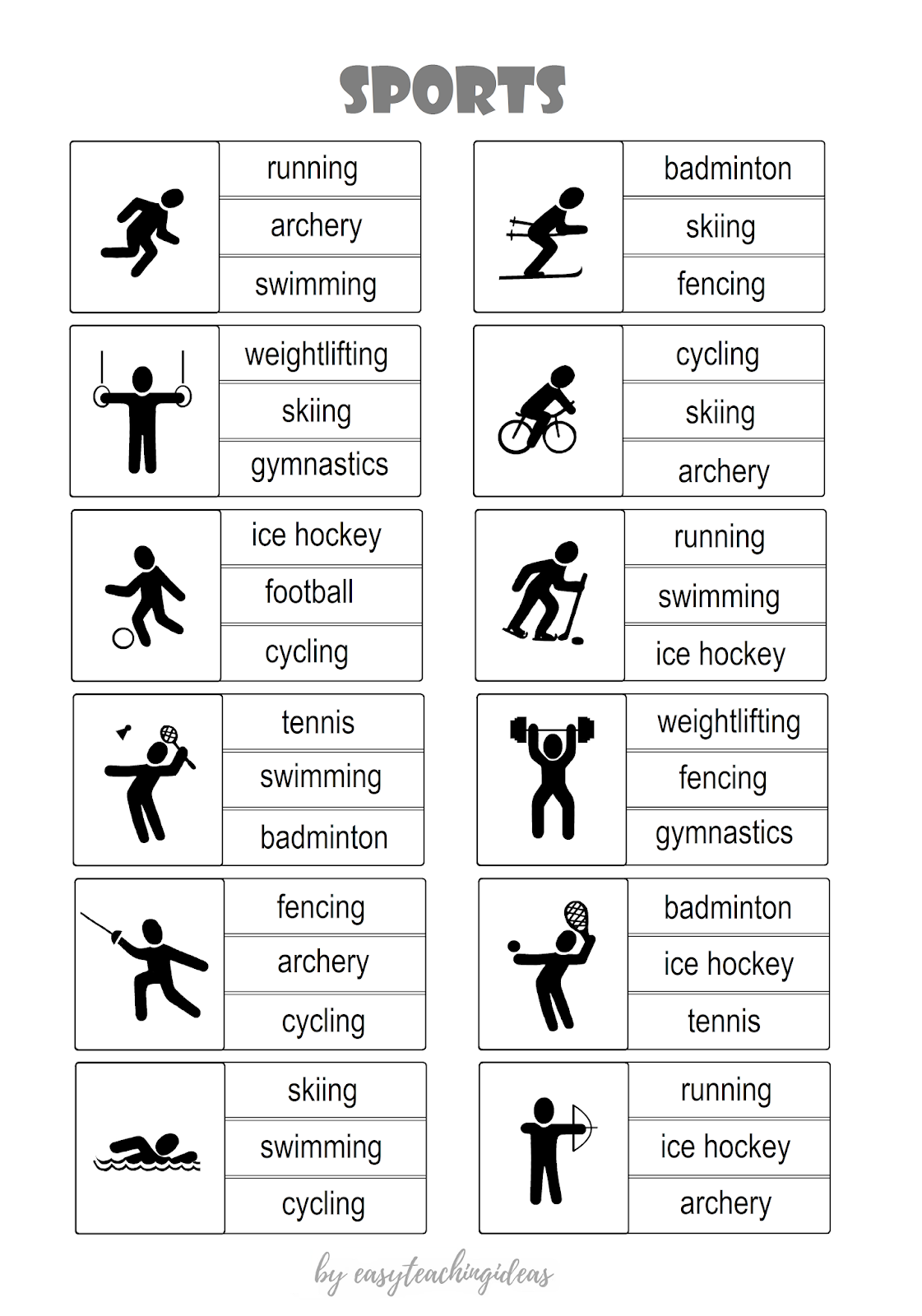 Na ocenę 6- niektóre słówka trzeba wyszukać w słowniku lub translatorze!Znajdź nazwy dyscyplin sportowych i dobierz obrazki.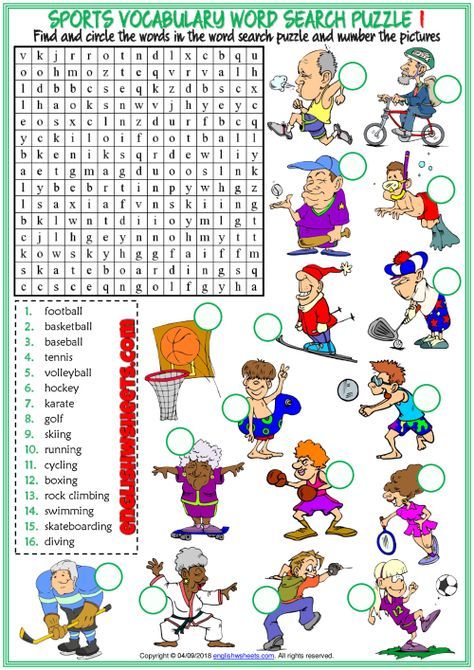 